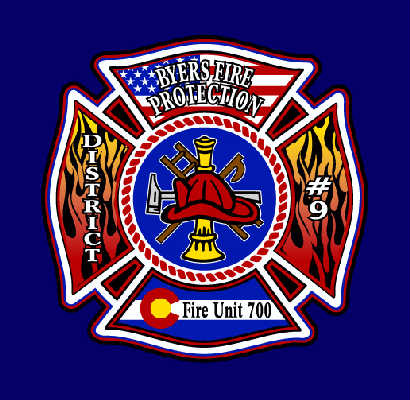 NOTICE OF A GATHERING OF THE BOARD OF DIRECTORSOF THE BYERS FIRE PROTECTION DISTRICT NO. 9 AND AGENDA	PLEASE TAKE NOTICE that the Board of Directors of the Byers Fire Protection District No. 9 will be gathering for an Awards Banquet and Ceremony on the evening of Saturday, the 7th day of March 2020 at the Byers American Legion located at 278 Front Street, Byers, Colorado.	No business will be conducted at this gathering.					  	Byers Fire Protection District No. 9					 	R. James Shelley, Chairman